BOARD OF ASSESSORS REGULAR MEETING AGENDAJune 21, 2021 @ 4:00 PMReview and vote to approve audio conference meeting minutes from May 10, 2021Motor Vehicle:Vote to approve twenty-one + abatement applications Vote to approve May’s monthly list of abatements for 2019			  	$1,951.25Vote to approve May’s monthly list of abatements for 2020			  	$314.25Vote to approve May’s monthly list of abatements for 2021			  	$3,152.64Vote to approve the commitment and warrant for 2021-02			  	$327,145.37Vote to approve a recommitment and warrant for 2007, 2008 & 2009		  	$700.82Real Estate & Personal Property:The Omitted and Revised Assessment Report for FY22 was entered in DOR’s Gateway Vote to approve the FY22 Preliminary Tax commitment and warrant for the following;Real Estate                                                                                                                            $8,407,724.61Stiles                                                                                                                                      $126,082.53Personal Property                                                                                                               $371,929.30	Old Business:Nothing at this timeNew Business:Anything else that may arise prior to our scheduled meeting time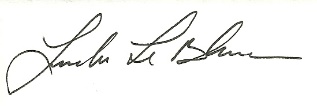 Linda LeBlanc, MAA